APPEL A CANDIDATURE destiné aux opérateurs en charge de la gestion de  petites et moyennes salles de concerts du territoire de la Province de Liège (jauge de 50 à 600 personnes)  Après une première édition réussie en 2022, le Service musique souhaite relancer le dispositif « Les Nuits Indé Indoor de la Province de Liège ». Ce projet a pour but de soutenir financièrement l’organisation de plusieurs concerts sur une période définie et ainsi réinjecter dans l’écosystème du secteur musique une somme de 30.000 €. Ces concerts devront se tenir les 2, 3, 4, 9, 10 et 11 mars 2023 sur tout le territoire provincial. Modalités du dispositif: Chaque opérateur sélectionné par le biais de cet appel recevra pour l’organisation d’une soirée de concerts (au minimum 2 artistes/groupes par soirée) un subside en fonction de la jauge de sa salle : Entre 50 et 100 personnes (1.500 €) Entre 100 et 200 personnes (2.000 €)Entre 200 et 600 personnes (2.400 €)Ce subside sera destiné à la prise en charge de cachets artistiques en priorité. Si la totalité du subside ne devait pas être utilisé dans son entièreté pour ce type de frais, la rémunération de personnel technique pourrait également être prise en considération. Chaque opérateur sera responsable de sa billetterie, de sa mise en place et de sa gestion. Les prix des entrées seront compris dans une fourchette de prix entre 8 et 15 €.La Province de Liège – Service Culture s’engage à assurer une promotion globale de ces « Nuits Indé Indoor de la Province de Liège – Fonds de Soutien » via la création d’une affiche globale et d’un teaser ainsi que le partage de la promotion des opérateurs sur ses différents réseaux.A charge des opérateurs qui organisent les concerts de développer leur propre promotion moyennant le respect de consignes de visibilité qui seront communiqués ultérieurement.Critères de sélection : La salle de concerts :doit se situer sur le territoire provincial ;doit être gérée par une asbl dont l’objet social est à vocation culturelle ;doit avoir une capacité d’accueil entre 50 et 600 personnes doit être utilisée principalement pour l’organisation de concerts ; doit avoir programmé au minimum 10 soirées de concerts en 2021 et en 2022. Cet appel à candidature ne concerne pas les centres culturels. Critère de programmation : Les artistes qui seront programmés dans vos lieux devront être issus du territoire provincial voire du territoire de la Fédération Wallonie Bruxelles. Nous demandons qu’il y ait au minimum 1 groupe/artiste liégeois par soirée. Il vous est également demandé de privilégier la programmation de groupes/artistes : Qui ont sorti un album ou un EP en 2022 ou 2021;Qui sont représentés par des bookers, manager et des labels liégeois. La programmation des concerts se fera en concertation avec la Province de Liège selon les critères évoqués. Chaque programmation devra être transmise pour validation finale avant le 15/11/22.  Remise des candidatures Les candidatures doivent être renvoyées au plus tard le 30/09 à 23:59 à l’adresse gilles.peeters@provincedeliege.be sur base du document à télécharger via le lien suivant : XXXXXXXX Le formulaire d’inscription devra être accompagné du budget prévisionnel du concert. En envoyant sa candidature, l’opérateur s’engage à remettre les justificatifs pour le subside octroyé dans le cadre de la précédente édition des « Nuits Indé Indoor de la Province de Liège » avant le 30/09 à 23:59. 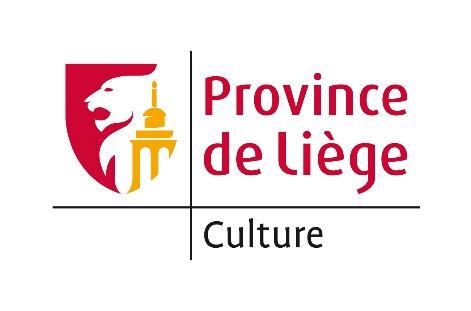 